     №________                                                                                                                                                                                Уважаемые коллеги!ФГБУК  «Государственный Российский Дом народного творчества» при участии Института современного искусства проводит с 26 февраля  по 03  марта  2017 года в г. Москве Всероссийский семинар-практикум руководителей эстрадных вокальных коллективов.В программе семинара-практикума: лекции, мастер-классы, посещение репетиций  профессиональных и учебных музыкальных коллективов г. Москвы, встречи с ведущими преподавателями, музыковедами в жанре эстрадного  искусства.К участию в семинаре приглашаются руководители, педагоги эстрадных коллективов  учреждений культуры и образования. Для обмена опытом участникам семинара необходимо иметь видеозапись своего коллектива на флеш-карте (флеш-накопитель) в формате: AVI; MP4.  Командировочные расходы – за счет направляющей стороны: оплата проезда до г. Москвы и обратно, питание, проживание (примерная стоимость проживания в сутки – 750 руб., бронирование гостиницы гарантировано). Оплата за участие в семинаре – 9 500 (девять тысяч пятьсот) рублей с одного человека. Оплата производится по безналичному расчету  до 20 февраля 2017 года после получения официального письма-вызова. В заявках обязательно указывать банковские реквизиты направляющей организации. По окончании семинара выдается сертификат о повышении квалификации (72 ч.).Для участия в семинаре необходимо направить анкету-заявку (образец прилагается) не позднее 20 февраля 2017 года  по e- mail: music-rusfolk@mail.ru. Справки по телефону (495) 621-79-67  - методист по вокально-хоровому искусству отдела музыкального искусства  ГРДНТ – Николаева Марина Олеговна. Вызовы-подтверждения об участии будут направлены по мере поступления заявок.                                       Директор, заслуженный деятель искусств Российской Федерации,  профессор                                              Т.В. Пуртова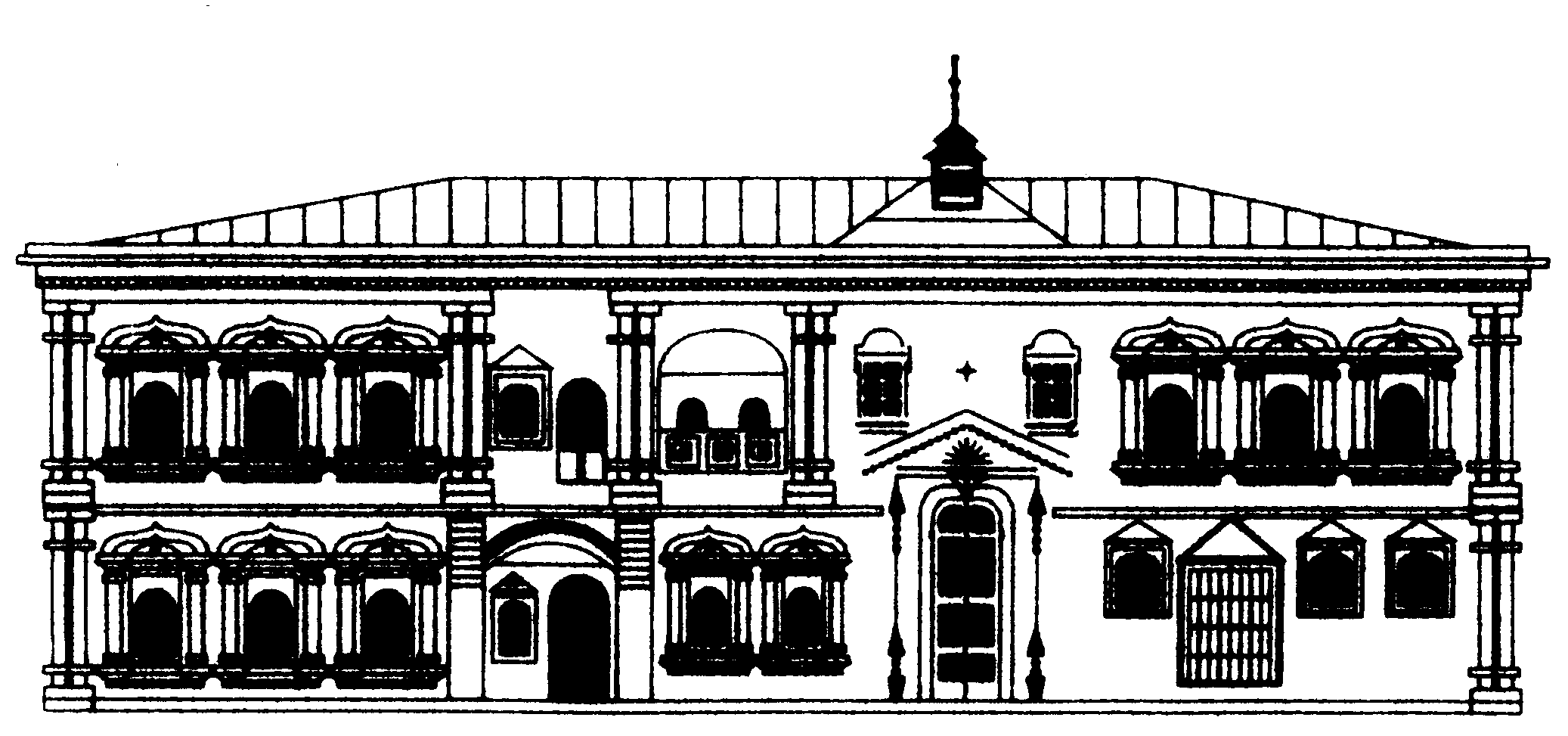 МИНИСТЕРСТВО КУЛЬТУРЫ РОССИЙСКОЙ ФЕДЕРАЦИИФедеральное государственное бюджетное учреждение культуры«Государственный Российский Домнародного творчества»  101000,Москва,Центр,Сверчков пер., д.8, стр.3   тел: (495) 628-40-87;факс: 624-25-53 E-mail: grdnt@rusfolk.ru  101000,Москва,Центр,Сверчков пер., д.8, стр.3   тел: (495) 628-40-87;факс: 624-25-53 E-mail: grdnt@rusfolk.ru    «02» декабря 2016 г.   Директорам Домов (Центров) народного творчества субъектов Российской Федерации, руководителям учреждений культуры и искусств, эстрадных вокальных коллективов